附件4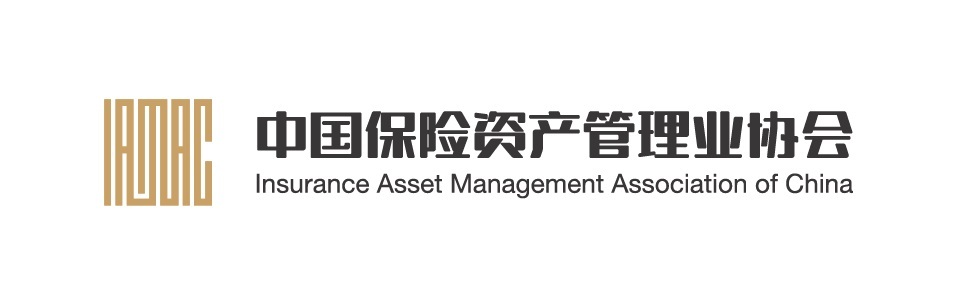 中国保险资产管理业协会      “2023IAMAC年度课题”申报表课题名称：__________________________________________课题编号：__________________________________________课题承担单位：______________________________________课题负责人：________________________________________填表日期：__________________________________________中国保险资产管理业协会填表说明1.申报单位承诺对所填各项内容的真实性负责。若填报失实或违反规定，课题申报单位将承担全部责任。2.封面右上方表框不填，其他栏目请完整填写。“课题名称”应准确、简明反映研究内容，最多不超过40个汉字。其中如有多家单位联合申报，请确定一家课题牵头单位填在“课题承担单位”中，并填写单位公章全称。“课题负责人”为牵头单位的课题负责人，限填一名。“课题合作单位”指除牵头单位外的其他单位。“课题组成员”必须真正参加本课题的研究工作。3.“基本信息”表中如有多家机构联合申报，则牵头单位信息填写至“课题承担单位信息”中，其他单位信息填写至“合作研究单位信息”中。如果超过2家合作单位，请自行添加表格，没有合作单位则不填。4.本申报表须经课题承担单位签署明确意见，承担信誉保证并加盖公章后方可申报。5.请按申报公告中指定的申报方式正确申报。协会联系人：李老师   010-83361691地址：北京市西城区武定侯路2号泰康国际大厦19层邮编:100033邮箱：keti@iamac.org.cn一、基本信息二、课题负责人或课题组成员近三年承担的重要课题三、课题论证四、完成课题研究的基础与保障五、预期研究成果六、课题负责人承诺七、课题承担单位意见八、课题立项意见年  度编  号课题承担单位信息课题承担单位信息课题承担单位信息课题承担单位信息单位名称单位地址课题负责人学  历行政职务专业职务学历学位研究专长联系电话电子邮箱课题联络人手机号码邮 箱地 址合作研究单位1信息（选填）合作研究单位1信息（选填）合作研究单位1信息（选填）合作研究单位1信息（选填）合作研究单位1信息（选填）合作研究单位1信息（选填）合作研究单位1信息（选填）合作研究单位1信息（选填）合作研究单位1信息（选填）合作研究单位1信息（选填）单位名称单位名称合作负责人合作负责人行政职务联络人联络人电 话邮 箱邮 箱地 址合作研究单位2信息（选填）合作研究单位2信息（选填）合作研究单位2信息（选填）合作研究单位2信息（选填）合作研究单位2信息（选填）合作研究单位2信息（选填）合作研究单位2信息（选填）合作研究单位2信息（选填）合作研究单位2信息（选填）合作研究单位2信息（选填）单位名称单位名称合作负责人合作负责人行政职务联络人联络人电 话邮 箱邮 箱地 址课题组成员课题组成员课题组成员课题组成员课题组成员课题组成员课题组成员课题组成员课题组成员课题组成员编号姓名姓名性别职务工作单位名称工作单位名称工作单位名称手机邮箱12345678910课题名称课题类别批准时间课题批准单位完成情况与本课题是否同一研究内容本课题国内外研究现状述评及研究意义；本课题的主要研究内容、重点难点及创新之处；本课题的研究思路、研究方法和实施步骤；本课题前期相关研究成果和主要参考文献。（注：无需填写与本课题无关的研究成果；课题负责人和课题组成员的成果分开填写）（限3000字内，可加附页）课题负责人和课题组成员已取得相关研究成果的社会评价（引用、转载、获奖及被采纳情况，可列表说明）；主要参加者的学术背景和研究经验、组成结构（如职务、专业、年龄等）；完成本课题研究的保障条件（如研究资料、研究经费、研究时间及所在单位条件等）。（限2000字内，可加附页）主 要 阶 段 性 成 果 主 要 阶 段 性 成 果 主 要 阶 段 性 成 果 主 要 阶 段 性 成 果 主 要 阶 段 性 成 果 序号研究阶段（起止时间）阶  段  成  果  名  称成果形式负责人最 终 研 究 成 果 （其中必含研究报告、论文）最 终 研 究 成 果 （其中必含研究报告、论文）最 终 研 究 成 果 （其中必含研究报告、论文）最 终 研 究 成 果 （其中必含研究报告、论文）最 终 研 究 成 果 （其中必含研究报告、论文）序号完成时间最  终  成  果  名  称成果形式负责人我承诺对申报表填写内容的真实性负责。如获准立项，我承诺以本表为有约束力的协议，遵守中国保险资产管理业协会的有关规定，认真开展研究工作，取得预期研究成果。中国保险资产管理业协会有权使用本申报书的所有数据和资料。                     课题负责人（签字）： 年     月     日        本单位完全了解中国保险资产管理业协会“IAMAC年度课题”相关规定，完全意识到本声明的法律后果由本单位承担。申报表所填写的内容属实；该课题负责人和课题组成员的政治素质和业务能力适合承担本课题的研究工作；本单位能提供本课题所需的时间和条件；本单位同意承担本课题的管理职责和信誉保证。                课题承担单位（公章）：                                           年     月     日      1、同意立项（   ）               2、不同意立项（   ）                                                                                                    年     月     日 （此栏由协会填写）